Secretary GeneralSUMMARY RECORD OF the 1ST MEETING OF THE apt preparatory group for pp-18 (apt pp18-1)IntroductionThe 1st Meeting of the APT Preparatory Group for PP-18 (APT PP18-1) was held on 8 June 2017 in Bangkok, Thailand. The Meeting was organized by the Asia-Pacific Telecommunity (APT) and hosted by the Ministry of Digital Economy and Economy and Society, Kingdom of Thailand.   	The Meeting was attended by 80 participants from APT Members, Associate Member, Affiliate Members, International/Regional Organizations, other organizations and APT Secretariat. The List of participants is provided in document APT PP18-1/ADM-03. OPENING AND FIRST SESSION OF THE PLENARY (09:30 – 10:00 Hours)Welcome Remarks by Ms. Areewan Haorangsi, Secretary General, Asia-Pacific TelecommunityMs. Areewan Haorangsi, Secretary General of the APT welcomed the participants for APT PP18-1 once again. She mentioned that the official opening of this meeting had been declared by His Excellency Dr Pichet Durongkaveroj, Minister of Digital Economy and Society of Thailand at the same time with the opening of the 3rd Meeting of the APT Preparatory Group for WTDC-17 (APT WTDC17-3) on 5 June 2017. The full text of her remarks is provided in document APT PP18-1/INP-01. Election of the Chairman (Document: APT PP18-1/INP-06)Secretary General referred to Agenda item 3 on “Election of the Chairman” of the Agenda of the meeting, which was available in document APT PP18-1/ADM-01.Secretary General mentioned the letter of the APT Secretariat to invite the APT Members to nominate candidates for the Chairman, Vice-Chairmen and other office bearer positions of the APT Preparatory Group for PP-18 (APT PP-18) to be elected at its 1st Meeting. She informed the meeting that the Secretariat had received the nomination of Ms. Nur Sulyna Abdullah (Malaysia) for the position of Chairman of the APT Preparatory Group for PP-18. The official nomination along with the Curriculum Vitae are available in Document APT PP18-1/INP-06.  Secretary General further mentioned that there was no other candidate for the position. She invited the Plenary to considerthe nomination of Ms. Nur Sulyna Abdullah. The Plenary unanimously agreed to approve Ms. Nur Sulyna Abdullah to be the Chairman of APT Preparatory Group for PP-18  by acclamation.Secretary General invited the newly elected Chairman to the head table. Ms. Nur Sulyna Abdullah thanked APT Members for electing her the Chairman of the APT Preparatory Group for PP-18. She mentioned that issues related to the work of PP-18 would be difficult and challenging for Asia-Pacific region. She mentioned that she would try to take this preparatory group to achieve its target and uphold the regional interest at PP-18. She hoped that all APT Members would continue their cooperation for a successful preparation. Adoption of Agenda (Document: APT PP18-1/ADM-01)	Chairman introduced the Provisional Agenda of the APT PP18-1 (Document: APT PP18-1/ADM-01) and sought approval of the Plenary. The Plenary adopted the Agenda.Election of the Vice-Chairmen (Document: APT PP18-1/INP-07)	Secretary General informed the meeting that based on the invitation from APT Secretariat, three nominations were received for the position of Vice-Chairmen of APT PP-18 and the official nominations letters with the Curriculum Vitae of the candidates were available in document APT PP18-1/INP-07. The nominations were:Mr. Guolei Cai (People’s Republic of China)Mr. Alireza Darvishi (Islamic Republic of Iran)Mr. Hisazumi Shirae (Japan).Secretary General indicated that in the invitation for nominations, there were two Vice-Chairmen position. However, the issue was discussed at the informal meeting of the Heads of Delegation being held on 7 June 2017 and the heads of delegation recommended to increase the number of Vice-Chairmen to three positions.Chairman thanked Secretary General for the update of the discussion at the Heads of Delegation’s meeting as well as the candidates for the Vice-Chairmen. Chairman proposed the meeting to consider the increase of the number of Vice-Chairmen to three. Republic of Korea, Lao PDR and Singapore supported that proposal of the Chairman. It was agreed so by the meeting. Chairman also sought the approval of the meeting for electing the proposed candidates for the Vice-Chairmen of the APT PP-18. The meeting elected unanimously the three above candidates as the Vice-Chairmen of APT PP-18.Chairman congratulated the elected Vice-Chairmen and requested them to take seat at the head table. She mentioned that all three distinguished Vice-Chairmen were experts and had experiences in the work of ITU, particularly at the Plenipotentiary Conferences. She expressed hope that they would contribute along with her for a very successful preparation for PP-18. The first session of the plenary was concluded following by group photograph.3.	SECOND SESSION OF THE PLENARY (10:30 – 12:15 Hours)3.1	Outcomes of the 40th Session of the Management Committee of APT (Document: APT PP18-1/INP-02)	Secretary General presented the outcomes of the 40th Session of the Management Committee which were relevant to the work of APT PP-18. It was noted by the meeting.  3.2	Preparation of ITU for Plenipotentiary Conference 2018 (Document: APT PP18-1/INF-02)Mr. Ioane Koroivuki, Regional Director of ITU Regional Office for Asia and the Pacific, presented the preparation of ITU for PP-18. His presentation included the introduction of ITU PP, agenda of the Conference, participation, invitation and the structure of the PP. Further he mentioned important deadlines for submission of proposals to PP-18 and informed the use of Conference Proposal Interface for submitting proposals. 	Chairman thanked Mr. Koroivuki for the important information for the preparation of PP-18.  She hoped that the information would assist the APT PP-18 to prepare for the Conference in the appropriate time frame. Mr. Cai, Vice-Chairman of the APT PP-18 requested Mr. Koroivuki to provide detail about the proposed regional preparatory meeting for PP-18 which was discussed at the 2017 Session of the Council. Mr. Koroivuki replied that the issue of organizing regional preparatory meeting for PP-18 was still under discussion at ITU and any further update would be communicated with the region. 	Chairman commented that if ITU decided to organize such regional preparatory meeting alike the one for WTDCs, then APT Members need to suggest suitable time frame for that with flexibility. Chairman further commented that APT Region normally took good initiatives for the preparation of major ITU Conferences in APT Preparatory Groups and it had achieved good success in the past including the process of the Conferences. Hence, she suggested ITU to consider whether there would be a need to have a regional preparatory meeting for PP-18 in Asia-Pacific region organized by ITU. She mentioned that APT Members would have concerns to mobilize their workforces for three APT preparatory meetings as well as for RPM for PP-18. She added that considering the budgetary constraints of the APT Members as well as the time limitation for the preparation of PP-18, if ITU decided to have such meeting then that should be held back to back with one of the APT preparatory meetings for PP-18 in 2018.  She requested Mr. Koroivuki to carry concerns of APT Members to ITU Headquarter while discussion takes place of having the regional preparatory meeting for PP-18 in Asia-Pacific. Mr. Koroivuki assured that the points had been noted and would be carried to ITU Headquarter.	Secretary General informed that the Heads of Delegation’s meeting also discussed the issues of organizing regional preparatory meeting for PP-18. She mentioned that Heads of Delegation expressed concerns that APT has already provided a very good platform for the preparation of PPs and a regional preparatory meeting for PP-18 would not be necessary for the region. Further, if ITU planned to have such a meeting then the objectives of that meeting should be only the information sharing regarding the process rather than discuss the substantial matters of the PP-18. Otherwise, members could be confused of the roles of APT preparatory meetings and the regional preparatory meeting. Heads of delegation also suggested that such meetings should be held with the objective of information sharing back to back with one of the APT preparatory meetings. Secretary General informed that she would meet the Secretary General of ITU in the following weeks in Geneva and would discuss the concerns raised by the APT Members.	Republic of Korea supported the views of the Chairman and the views of the Heads of Delegation. Republic of Korea mentioned that preparations for WRC and WTSA conducted by APT in the regional without any regional preparatory meetings organized by ITU and those activities were very much successful. Republic of Korea stressed on avoiding the duplication of work by ITU considering its financial constraint. Further, mentioning the recent experience of RPM for WTDC-17 in Bali, Republic of Korea commented that such kind of regional preparatory meeting might create serious confusion for APT Members for developing contribution for PP-18. Republic of Korea suggested that APT PP-18 needs to plan its meeting schedule in advance and invite experts from ITU for information sharing regarding the process of PP-18 preparation which in turn would assist APT Members for taking appropriate preparations.	India commented that for WTDCs, organizing RPM was a kind of obligation for ITU for each region. India also supported the views of Republic of Korea and commented that while Regional Development Forum organized prior to RPM for WTDC-17 proved to be useful for APT Members, RPM itself created confusions in the region. India queried whether ITU had any obligation to organize regional preparatory meetings for PP-18. India requested to inform ITU the views of APT Members on this regard in official channel. Chairman thanked India for comments and mentioned that there was no such legal obligations for ITU to organize regional preparatory meetings for PP-18. Chairman also commented that with the current financial stretch of ITU, it might not be necessary to organize regional preparatory meeting for Asia-Pacific. Rather, a better way could be found to organize such meeting along with APT preparatory meetings. Islamic Republic of Iran supported the comments by the Chairman and mentioned that possibly ITU was considering the regional preparatory meeting based on the request from other regional organizations who were not that much organized in the preparatory work for PPs. Iran emphasized to communicate with ITU in this aspect and coordinate more for avoid duplication of work and organize back to back with APT preparatory meetings with limited objectives. Chairman thanked Islamic Republic of Iran for the valuable comments for enhancing coordination with ITU in the aspect of regional preparatory meeting. People’s Republic of China supported the comments of Islamic Republic of Iran and commented that regional preparatory meeting can be combined with APT preparatory meetings in proper time frame. 	Republic of Korea mentioned that RPM had been organized so far for WTDC and created some confusions in terms of understanding its mandate and contribution to the conferences. Republic of Korea commented that APT preparatory meetings are the real and independent regional preparatory meetings which develop the regional common proposals for the work of the conferences. Even though the event organized by ITU called regional preparatory meetings, they do not have any mandate for developing such regional common proposals. 	Mr. Cai, Vice-Chairman of APT PP-18 informed there was no such legal documents for organization of regional preparatory meetings for PPs. The issue was raised ITU Secretariat at the 2017 Session of the Council and document was adopted. Still the planning is under consideration of ITU Secretariat. Mr. Cai suggested to communicate with ITU and raised the concerns of APT Members discussed at the meetings. Mr. Cai hoped that ITU would coordinate accordingly with APT. Republic of Korea further commented that APT Secretariat together with ITU regional office need to confirm provisions of organization of regional preparatory meetings and the obligatory nature of those provisions. Based on that a way forward could be discussed at the next APT preparatory meeting.APT Secretariat brought into the notice of the meeting Resolution 58 (Rev. Busan. 2014) with title ‘Strengthening of relations between ITU and regional telecommunication organizations and regional preparations for the Plenipotentiary Conference’. Chairman thanked APT Secretariat for the information and requested to post the Resolution as information document. Chairman also thanked all participants for their valuable comments for the regional interest. She requested Mr. Koroivuki to note down the concerns and discuss at ITU for further cooperation with APT.     3.3	Structure of the APT Preparatory Group for PP-18 (Document: APT PP18-1/INP-03, INP-08)	Chairman informed that two proposals had been received on the structure of the APT PP-18: one from the APT Secretariat and the other from Islamic Republic of Iran. APT Secretariat presented the proposed structure for APT PP-18 in document APT PP18-1/INP-03. Secretariat informed that based on the previous practices three Working Groups had been proposed looking at the structure of PP. The proposed Working Groups were:WG1: Legal and PolicyWG2: Administration and Management WG3: International Internet Public Policy and Others.APT Secretariat further mentioned that the detail terms of reference of each proposed Working Groups could be found in the document. Islamic Republic of Iran presented document APT PP18-1/INP-08. Islamic Republic of Iran agreed the proposed structure by Secretary General. However, suggested a number of revisions in the terms of references of the Working Groups. Chairman thanked Secretary General and Islamic Republic of Iran for the proposed structure of APT PP-18 and the detailed terms of reference of the Working Group. Chairman requested the meeting to consider the two documents. After considerable discussion, the meeting decided the three Working Groups:WG1: Policy and LegalWG2: Administration and Management WG3: Issues Related to Public Policy and Other General Matters The meeting also discussed the terms of reference of the Working Groups, which was available in document APT PP18-1/OUT-01. It was noted that in the terms of reference of WG1 and WG3 the item related to “Consider issues relating to the implementation of the outcomes of WSIS, Connect 2020, SDG 2030, etc.” were kept in square bracket considering the fact that the items could be dealt in either Working Groups in future depending on the workload of those Working Groups in the subsequent preparatory meetings for PP-18. 3.4	Nomination of the Office Bearers Secretary General informed the meeting that Heads of Delegation discussed the Chairman and Vice-Chairmen for the Working Groups of APT PP-18 and agreed the following table of nominations:Secretary General sought approval of the Plenary for electing the Chairman and Vice-Chairmen of the Working Groups of APT PP-18. Meeting unanimously elected those as mentioned in the table. 3.5	Working Methods of the APT Preparatory Group for PP-18 (Document: APT PP18-1/INP-04)APT Secretariat presented the proposed Working Methods of the APT Preparatory Group for PP-18 in document APT PP18-1/INP-04. APT secretariat mentioned that the proposed Working Methods was standard documents for all APT preparatory groups and that of the APT Preparatory Group for PP-14. It was pointed out that changes were proposed in terms of the number of Vice-Chairmen of the Working Groups in terms of providing flexibility for the experts to be nominated at the Vice-Chairmen of the Working Groups. India proposed to include a sentence in Section 7 f) to emphasize the submission of the input contributions to the meetings as early as possible to facilitate the work of the Working Groups. Chairman sought comment from the floor. The meeting adopted the proposed Working Methods with the inclusion of the proposal from India. APT Secretariat informed that the adopted Working Methods would be submitted to the 41st Session of the Management Committee of APT in Thailand for approval.  The final version of the Working Methods of the APT Preparatory Group for PP-18 is available in document APT PP18-1/OUT-03. 4.	THIRD SESSION OF THE PLENARY (14:00 – 15:30 Hours) 	The third session of the Plenary was chaired by Ms. Nur Sulyna Abdullah, Chairman of APT PP-18. 4.1	Workplan of the APT Preparatory Group for PP-18 (Document: APT PP18-1/INP-05(Rev.1))	APT Secretariat presented the proposed workplan for the APT Preparatory Group for PP-18 for the preparation of PP-18. APT Secretariat mentioned that the workplan had been prepared based on the important deadlines provided by ITU and important events of ITU. APT Secretariat proposed three preparatory meetings in 2018: APT PP18-2 in February 2018APT PP18-3 in June 2018APT PP18-4 in August 2018. APT Secretariat sought approval of the proposed workplan. Chairman thanked Secretary General for the proposed workplan. Chairman also commented if ITU plan to organize the regional preparatory meetings for PP-18 then February 2018 would be a good time frame for such meeting which was under discussion at ITU. Plenary agreed the workplan as proposed by Secretary General.4.2	Preliminary Discussion on Key Issues for PP-18 and Consideration of Other Documents  Japan presented document APT PP18-1/INF-01 related to the proposal on tacit acceptance procedure for the amendments of ITU Convention. Japan indicated that the number of ITU Member States who concluded the amendments of the Convention was decreasing due to the complicated process of ratification in each country. Current amendment procedure makes it difficult for each member country to conclude amendments of the convention before the date of their entry into force. Japan indicated that the objective of the document was to introduce a simpler approach, tacit acceptance procedure just like Radio Regulation to apply for the amendments of the Convention. Japan believed that the proposed process would give further stability in ITU Constitution and decrease the administrative process and cost for the ratification of the amendments of the Convention.  Chairman thanked Japan for its proposal and asked whether it was needed to treat the document urgently. Japan indicated that the intention was just to bring the issue into the notice of APT Members for consideration either in PP-18 or PP-22 as convenient. Chairman referred the document to WG1 for discussion at the next meeting of the APT PP-18. Mr. Kishore Babu, Chairman of WG1 thanked Japan to bring the issue into the meeting. He indicated that the ICT was changing rapidly and rule and procedures need to be updated regularly with the pace. He mentioned that as WG1 chairman he fully support the proposal of Japan.Indicating the deadline of 29 February 2018 for the submission of any amendments of CS and CV of ITU, India queried how the criteria would be met to submit any APT Common Proposals to PP-18 for such amendments. APT Secretariat replied that an alternative process could be followed for such cases to meet the deadlines. APT Secretariat explained that in such scenario, the plenary of APT PP-18 could decide the advance submission of such proposal to ITU to meet the deadline subjected to the result of consultation with APT Member in accordance with the procedure to ACPs. If criteria could not be met in time then such proposals could be withdrawn from ITU. APT Secretariat mentioned it as a kind of place holder approach to meet the deadline.  Chairman thanked APT Secretariat for such explanation of the process and suggested to consult the issue with the concern department of ITU. Republic of Korea queried whether Japan had completed its study on the proposed tacit approval procedures for Convention. Republic of Korea also sought information from Japan whether Japan had considered how that process could be applied in Conventions. Japan clarified that study had not completed and the issue was not urgent for PP-18 and could even be consider for PP-22 as mentioned earlier. Japan showed an example and mentioned that Japan would be happy to receive comments from APT Members on the issue.Chairman commented that the issue was not urgent but APT Members need to look into the issue and take appropriate approach for future. 4.3	Consideration and Adoption of the Output DocumentsChairman invited APT Secretariat to present the output document for approval. APT Secretariat mentioned that based on the discussion and agreement at the meeting Secretariat would prepare the following output documents:APT PP18-1/OUT-01: Structure of the APT Preparatory Group for PP-18APT PP18-1/OUT-02: Office Bearers of the APT Preparatory Group for PP-18APT PP18-1/OUT-03: Working Methods of the APT Preparatory Group for PP-18APT PP18-1/OUT-04: Work Plan of the APT Preparatory Group for PP-18.Chairman requested the meeting to allow APT Secretariat to prepare such output documents based on the outcomes of the meeting and put those documents on website. It was agreed so. 4.4	Date and Venue of the Next Meeting Secretary General mentioned that based on workplan the 2nd Meeting of the APT Preparatory Group for PP1-18 (APT PP18-2) would be held in February 2018, particularly in the week of 5th February 2018. Secretary General also mentioned that APT might organize a training programme for PP-18 prior to APT PP18-2. Secretary General further informed that Socialist Republic of Viet Nam would host the APT PP18-2. Chairman thanked Secretary General for the information and commented that regional preparatory meeting for PP-18 organized by ITU could be held as well back to back with APT PP18-2. Socialist Republic of Viet Nam proposed to host APT PP18-2 and added that the detail would be communicated with APT Secretariat. Chairman thanked Viet Nam for the offer and requested APT Secretariat to coordinate with Viet Nam.   4.5	Any Other Matters	Secretary General informed the meeting that Mr. Kavouss Arasteh (Islamic Republic of Iran) kindly offered the APT Preparatory Group for PP-18 to provide advisory service based on his long experience and knowledge on the issues related to PPs if necessary. Secretary General mentioned that Mr. Arasteh, as all APT Members know, is experienced and has expertise in ITU conferences. She suggested to accept this offer so that Mr. Arasteh would be able to assist the preparation for PP-18. Chairman supported the comments from Secretary General and offered Mr. Arasteh as the Advisor to the Chairman of the APT Preparatory Group for PP-18 pending the decision of the Plenary. It was agreed so by the plenary. Chairman thanked Plenary to accept her proposal. She also requested other senior experts in the preparatory group to offer their expertise and experience.Chairman further proposed that the three Vice-Chairmen of the APT PP-18 would be given the task of mentoring the three Working Groups. It was agreed that Mr. Darvishi, Mr. Cai and Mr. Shirae would be mentoring WG1, WG2 and WG3 respectively.            4.6	ClosingIn her closing remarks, Ms. Areewan Haorangsi, Secretary General of APT mentioned APT PP18-1 had met the objectives. She outlined the outcomes of the meeting. Secretary General expressed her appreciation on the active participation and interest of the membership in the preparatory activities of PP-18. She also congratulated and thanked the Chairman, Vice-Chairmen and all office bearers who were elected at the meeting. She requested all to contribute their excellent efforts to maintain the regional interest in the preparation for PP-18. Secretary General also thanked Ministry of Digital Economy and Society, Kingdom of Thailand for providing excellent host facilities.Thailand expressed their gratitude to APT Members and APT Secretariat to allow them to host the meeting. Thailand expressed hope that with under the leadership of Ms. Sulyna, APT PP-18 would have successful preparation for PP-18. Chairman expressed her sincere thanks and appreciation to all APT Members to have confident on her for the Chairmanship of APT PP-18. She mentioned that along with the experts Vice Chairmen, Working Group Chairmen and other office bearers APT PP-8 would be able to deliver a successful outcomes towards the reparation for PP-18. She thanked all the participants for their contributions and active participation. In conclusion, she thanked the Secretary General, Deputy Secretary General and other APT Secretariat staff for their outstanding support during the meeting.  The Chairman declared the meeting closed. 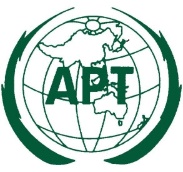 ASIA-PACIFIC TELECOMMUNITYDocument:1st Meeting of the APT Preparatory Group for PP-18
(APT PP18-1)APT PP18-1/OUT-058 June 2017, Bangkok, Thailand 28 June 2017Decision No. 01 (APT PP18-1)The Plenary elected Ms. Nur Sulyna Abdullah (Malaysia) as the Chairman of APT Preparatory Group for PP-18 (APT PP-18).Decision No. 02 (APT PP18-1)The Plenary adopted the agenda of APT PP181-1. Decision No. 03 (APT PP18-1)Plenary decided to increase the number of Vice-Chairmen of APT Preparatory Group for PP-18 to three. Decision No. 04 (APT PP18-1)Plenary elected:Mr. Guolei Cai (People’s Republic of China)Mr. Alireza Darvishi (Islamic Republic of Iran)Mr. Hisazumi Shirae (Japan)as Vice-CChairmen of APT Preparatory Group for PP-18. Decision No. 05 (APT PP18-1)Plenary noted the outcomes of the 40th Session of the Management Committee of APT. Decision No. 06 (APT PP18-1)Plenary agreed on the structure of the APT Preparatory Group for PP-18 with  three Working Groups:WG1: Policy and LegalWG2: Administration and Management WG3: Issues Related to Public Policy and Other General Matters and detailed terms of reference of the Working Groups as in document APT PP18-1/OUT-01. Decision No. 07 (APT PP18-1)Plenary noted that the issues relating to the implementation of the outcomes of WSIS, Connect 2020, SDG 2030, etc. could be dealt in either WG1 or WG3 depending on the work load of the Working Groups in subsequent preparatory meetings for PP-18.  Working GroupsWG1:Policy and LegalWG2:Administration and ManagementWG3:Issues Related to Public Policy and Other General MattersChairmanMr. Kishore Babu Yeraballa (India)Ms. Min-Jung Park (Rep. of Korea)Mr. Joseph McCarroll(Australia)Vice-ChairmenMr. Mutsuharu Nakajima
(Japan)Ms. Nguyen Thi Khanh Thuan 
(S. R. of Viet Nam)Mr. Pradeep K Shukla
(India)Mr. Low Kim Fong Edwin (Republic of Singapore) Decision No. 08 (APT PP18-1)The Plenary elected the Chairmen and Vice-Chairmen of the Working Groups of the APT Preparatory Group for PP-18 as listed in the table above. Decision No. 09 (APT PP18-1)Plenary adopted the Working Methods of the APT Preparatory Group for PP-18 as in document APT PP18-1/OUT-03. Action No. 01 (APT PP18-1)APT Secretariat to submit the Working Methods of the APT Preparatory Group for PP-18 to the 41st Session of the Management Committee of APT in Thailand.  Decision No. 10 (APT PP18-1)Plenary approved the workplan of the APT Preparatory Group for PP-18 as proposed by Secretary General. Decision No. 11 (APT PP18-1)Plenary referred the document APT PP18-1/INF-01 from Japan to Working Group 1 for further discussion at APT PP18-2. Decision No. 11 (APT PP18-1)Plenary referred the document APT PP18-1/INF-01 from Japan to Working Group 1 for further discussion at APT PP18-2. Decision No. 12 (APT PP18-1)Plenary allowed APT Secretariat to prepare the related output documents and post on website.  Action No. 02 (APT PP18-1)APT Secretariat to prepare the output documents and post on website.  Decision No. 13 (APT PP18-1)Plenary decided to hold the 2nd Meeting of the APT Preparatory Group for PP-18 in Socialist Republic of Viet Nam in the week on 5th February 2018.  Action No. 03 (APT PP18-1)APT Secretariat to communicate with the Ministry of Information and Communication Technology of Socialist Republic of Viet Nam for the detail arrangement. 